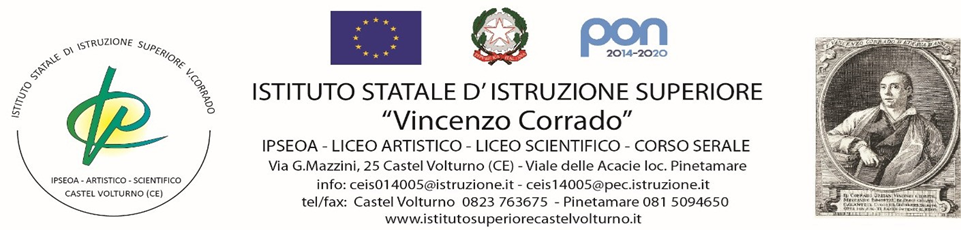 VERBALE N.    DELLA RIUNIONE DEL CONSIGLIO DELLA CLASSE …… SEZIONE ……..SCRUTINI DEL PRIMO QUADRIMESTRE A.S. 2022/2023Il giorno ….., alle ore ….., nell’aula n.  …….., presso la sede di Castel Volturno/Pinetamare,  si riuniscono i docenti del consiglio della classe ….. sezione …… , con convocazione attraverso circolare prot. 561 del 24/01/2023. , per discutere dei seguenti punti all’ O.d.G. :Lettura e approvazione del verbale della seduta precedente;Andamento didattico - disciplinare della classe – scrutinio degli studenti; Valutazione degli allievi diversamente abili, BES e DSA;  Monitoraggio attività UdA di Ed.Civica;Lettura e Approvazione “Progetto Formativo Individuale” (dalla prima alla quinta classe IPSEOA e IPSSAS); Nomina Commissari Interni Esami di Maturità, per le classi Quinte;Varie ed eventuali.Risultano presenti i docenti:………..Risultano assenti i docenti:………….	Sostituito da………………………..Presiede la riunione:Il Dirigente scolastico; Il Docente Coordinatore.Svolge la funzione di segretario verbalizzante ……………….Constatata la presenza del numero legale e della regolarità della convocazione, il Presidente richiama le norme in vigore sullo scrutinio, ed in particolare:a. che tutti i presenti sono tenuti all’obbligo della stretta osservanza del segreto d’ufficio e che l’eventuale violazione comporta sanzioni disciplinari (DPR 196/03 “Legge sulla privacy”); b. che i voti devono essere assegnati dal Consiglio di classe, su proposta dei singoli Docenti, in coerenza con la progettazione disciplinare, con la progettazione del consiglio di classe, in linea con il piano dell’offerta formativa e desunti da una pluralità di modalità di verifiche nel processo valutativo C.M.  n. 89 - prot. MIURAOODGOS/6751 del 18 ottobre 2012. c. che il voto di condotta è unico ed è assegnato dal Consiglio di classe.Si dichiara aperta la seduta. Dopo ampia discussione sull'andamento didattico-disciplinare della classe, si passa all'esame delle singole situazioni e, sulla base dei giudizi ampiamente motivati, emerge quanto segue: Relativamente a ciascun punto previsto all’ordine del giorno è emerso che:Punto 1: …………………………………………………………………………………………………………………………………………………………………………………………………………………………………………………………………………………………………………………………………………………………………………………………………………Punto 2: In relazione a tale punto all’o.d.g, su invito del Presidente, il docente Coordinatore di classe illustra la situazione della classe e l’evoluzione che la stessa ha subito durante l’a.s. sul piano didattico-disciplinare. Dalla relazione, fatta propria all’unanimità dall’intero Consiglio, emerge quanto sinteticamente riportato di seguito:  …………………………………………………………………………………………………………………………………………………………………………………………………………………………………………………………………………………………………………………………………………………………………………………………………………- i seguenti alunni hanno conseguito risultati positivi in tutte le discipline:- i seguenti alunni hanno conseguito una o più insufficienze:In seguito al monitoraggio delle attività svolte da ciascun docente, inerenti all’ UdA di Educazione Civica, dal titolo …………………………………, dopo ampia discussione da parte del Consiglio di Classe, vengono assegnati i seguenti voti:  Il docente coordinatore di classe, …………………………..,  in accordo con la normativa vigente, propone per i singoli alunni il VOTO di condotta, concernente il comportamento, la diligenza e la frequenza alle lezioni, che viene collegialmente assegnato dal Consiglio all’unanimità/a maggioranza, sulla base dei criteri generali individuati  dal Collegio dei Docenti. Il Consiglio di classe prosegue i propri lavori con la trascrizione dei voti assegnati, del numero totale di ore di assenza, del risultato dello scrutinio quadrimestrale sull’apposito tabellone, mediante sistema informatizzato.Punto 3: …………………………………………………………………………………………………………………………………………………………………………………………………………………………………………………………………………………………………………………………………………………………………………………………………………Punto 4: Punto 5: Dopo ampia lettura e analisi del Progetto Formativo Individuale di ciascun alunno, gli stessi vengono approvati in Consiglio di Classe.Punto 6: Il Presidente provvede ad individuare- d’intesa con il Consiglio - i Commissari Interni per gli Esami di Stato come di seguito riportato: Punto 7:…………………………………………………………………………………………………………………………………………………………………………………………………………………………………………………………………………………………………………………………………………………………………………………………………………Ultimate le operazioni, non essendovi altro essendovi discutere, si dichiara chiusa la seduta alle ore……………  dopo aver letto, approvato e sottoscritto il presente verbale.NALUNNOData di nascitan.AlunnoDisciplina/e insufficientin.ALUNNOVALUTAZIONE ED. CIVICAn.  ALUNNOVOTO COMPORTAMENTOUNANIMITÀMAGGIORANZAIL SEGRETARIOIL DOCENTE COORDINATOREProf./prof.ssa …………………………Prof./prof.ssa …………………………IL DIRIGENTE SCOLASTICOProf.ssa Nicoletta FabozziSi ricorda che il presente verbale dovrà essere redatto ed archiviato come già comunicato con circolare del 15/12/2022 prot. 93654IL DIRIGENTE SCOLASTICOProf.ssa Nicoletta FabozziSi ricorda che il presente verbale dovrà essere redatto ed archiviato come già comunicato con circolare del 15/12/2022 prot. 93654